培训背景：    打造好中层——我们的企业才不会“腰疼”、战略才不会“流产”；    好中层是火——能够点燃团队的奋斗激情、提高团队的战斗能力。    没有一支训练有素的中层管理队伍，则很难塑造企业的执行力、凝聚力及文化力，而企业的高绩效、高成长及高发展也只能是空谈，其结果是高层有战略，员工无执行，或者是员工想做却不会做、会做却不想做。打造优秀的中层队伍是企业的“百年大计”，且刻不容缓。企业经常有这样的苦恼，优秀基层被提拔为中层后，往往是少了一位优秀的员工，却多了一位不称职的中层，员工离职实质就是炒直接上级的鱿鱼。所以，打造企业新中层的MTP培训是当前中国企业最受欢迎的培训课程。培训对象：企业中层干部 (各部门部长、经理、主管、厂长等)【认证费用】中级600元/人;高级800元/人(参加认证考试的学员须交纳此费用，不参加认证考试的学员无须交纳)【备  注】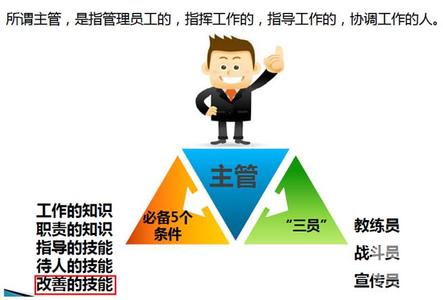 1. 凡参加认证的学员，在培训结束参加考试合格者由<<国际职业认证标准联合会>>颁发<<职业经理人>>国际国内中英文版双职业资格证书，（国际国内认证／全球通行／社会认可／官方网上查询）；2. 凡参加认证的学员须课前准备大一寸红底或蓝底数码电子版照片；3．课程结束后20个工作日内将证书快递寄给学员.课程大纲：前言1、MTP课程历史沿革：从战场走进企业的管理课程2、中层强则企业强：从人口红利时代到管理红利时代3、国内中层管理的漏洞：中层无系统管理培训，企业“腰疼”一、中层管理者的角色认知-----定位才能定心，心动才能行动1、管理三阶层分析---高层是决策层、中层是执行层、基层是操作层2、中层管理者是高层领导的经营者替身-----委托人 /支持者/执行者3、中层管理者应将同级同事当做内部客户-----内部客户观念/内部客户的制度4、中层管理者应担当下级的四种角色------规则拥护者/绩效伙伴/公正评价者  5、糟糕中层管理者的十大“罪状”-------心态失衡/角色失准/推诿责任等6、中层管理者应是企业的“五心上将”------ 敬业/专注/协作/责任/推崇案例：秘书的三个选择、营销总监的抱怨、采购部与行政部的争吵、黄牛与水牛工具：内部客户考核法、五心上将二、中层管理者的领导艺术-----没有跟随者的不算领导者1、“管理”与“领导”的区别----多点领导，少点管理2、树立团队的信念----信念是领袖的火把3、订立学习提升计划------中层管理者“三读”学习法4、抛弃不当工作习惯-----领导即榜样，垂范优于说教5、避免管理中的“江湖习气”-----是做“大哥”，还是做“领导”6、带给员工可靠感------问题到此为止7、领导者的奖罚------问责从领导开始，奖励从下属开始8、锻造领导者品牌-----言而有信，说到做到9、领导与下属的距离-----领导与下属要做到“亲密有间”10、如何管理特殊员工-----如何管理“老油条”和“刺儿头”案例：CEO与看门员，营销部巧“借脑”、诸葛亮与马谡、标书出错之后， 研讨：《欢乐颂》之谁的责任、最牛女秘书工具：建立愿景、三读法、借脑法、承担责任、“小圈子”处理法三、中层管理者的授权与激励------授权就是放风筝1、不会授权的干部不是好干部-----不做一个被累坏的干部2、为什么越授权越忙----不满意/不放心/怕麻烦/怕威胁3、哪些权可以授------授权也要讲究80/20法则4、要做“教练型”管理者----管理者的“三忌讳”“三问“5、授权的五项原则---对等/因事/逐级/信任/控制6、授权四大步骤-----选择任务/确定人选/明确沟通/跟踪检查7、员工激励的重要性----”鸭子只有一条腿“8、依马斯洛层次理论进行激励-----不看有什么，而看员工需要什么9、12种员工激励的办法-----启发”零成本“激励思维案例：朱江洪授权董明珠、柳传志之“扶上马，送一程” 、小宋接机研讨：李鸿章对四名下属的不同激励手段工具：80/20授权法、马斯洛激励法、分层激励法四、中层管理者的目标管理-------山高有攀头，路远有奔头1、目标管理的重要性----”船长，我们要去哪儿“2、目标管理的“拦路虎”-----无目标，不成功3、目标设立的“六大原则”----理解这六项，你才懂目标管理4、定量目标和定性目标-----从定性走向定量5、目标管理的七个步骤-----案例解析优秀目标的制定流程6、目标跟踪与控制办法-----收集信息/给与评价/反馈调整案例：跨越英吉利海峡、老婆的目标 研讨：马云的豪言工具：SMART工具，目标设定七步法 五、中层管理者的时间管理-------合理安排时间，等于节约时间1、如何理解时间管理-----时间管理的本质是自我管理2、你真的会管理自己的时间么------迈克尔.李宝夫测试题3、时间管理工具-------时间管理“四象限”定律4、时间管理的五项原则-------ABC/80-20/优先顺序/习惯/计划5、时间管理的十六把飞刀------“捡漏”时间的小秘密案例：董事长与保镖、消防与警察 研讨：张经理的一天工具：ABC法、80/20法、优先顺序法、计划法则、时间管理16个小工具六、中层管理者的沟通管理-------沟通从心开始1、管理的问题都源于沟通-----沟通无漏斗，共识必达成2、沟通要“通”------ 坚决不搞“一言堂”3、沟通与决断---------必要时要力排众议做“霸王4、会说更要会倾听----倾听是管理者必备的技能5、学会赞美与欣赏-----真诚的赞美胜过一剂良药6、善用批评的力量-----批评是必不可少的激励模式7、如何和上级沟通-----请示/复命/汇报/请教8、如何和同级沟通------请求/冲突/协作/说服9、如何和下级沟通----赞美/批评/指示/检查案例：大师的裤子、董助的汇报、鲁豫的倾听、六尺巷研讨：周xx如何和下级沟通，奥巴马如何处理投诉工具：“选择题”汇报法、主动积极沟通法、“三明治”批评法等七、中层管理者的会议管理-------会而有议，议而有决，决而有行1、会议为什么低效---会前无计划/会中无控制/会后无追踪2、从会议要素来改善会议效果-----七大改进会议的秘诀3、从会议过程的角度来改善会议效果----三维度改善会议案例：万达的会议管理、中广核如何召开董事会、某民企老板开会趣闻 工具：会议跟踪督导表、会议主题遴选法八、中层管理者的部属培养-------好领导都是好导师1、中层管理者要成为好教练----做“教练”而非“警察”2、多谈事实，不要轻率的否定下属----评价要对事不对人3、控制情绪，尊重员工-----做情绪的主人4、辅导是上司的职责-----倾心辅导，下属的成长就是自己的成5、激励员工--------让每一个员工都变得优秀案例：西装店的营业员、口吃的下属、大金空调的小姑娘工具：就事论事法九、中层管理者的执行管理-----没有任何借口的执行力1、中层管理的职责在于执行---不要把任务当结果2、锁定责任才能成功---清除执行模糊地带，锚定责任人3、提升执行力的7大方法---重在奖罚分明4、细节决定成败---培养第一次把事情做好的文化5、借口是执行力的最大天敌---没有借口，完美执行案例：成吉思汗的两道军令、墙砖的秘密、投标的故事 研讨：李主任买票工具：岗位职责梳理法、提升执行力的七大步骤、执行力“五做”改进体系十、中层管理者的团队建设-------从精兵走向强将1、鼓舞团队的士气，引爆团队的能量----打造狼性团队2、没有任何借口的执行力-----执行不到位，不如不执行3、管理者的气质修炼-------营造您的非凡气场4、施展自己的非权力影响力------你的能量超出你想象5、引入内部竞争----“鲶鱼效应”，让员工跑起来案例：李云龙的故事、曹操与使者、观音菩萨是个好中层胡老师介绍：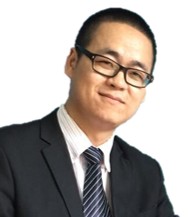 北京盛世聚才高级讲师中层管理实战演绎专家员工心态与执行力专家管理理学硕士  知名实战讲师做过300场培训的新锐副总裁做过10年管理的实战/激情/好评讲师现任：湖北安纳吉实业有限公司副总裁 合伙人曾任：某大型企业战略企划总监、董助、讲师团长培训特色倒干货，讲案例讲自己团队管理中的亲身案例，拒绝理论满堂灌，基本上每堂课不少于30个场景、案例、故事的植入，让课堂生动鲜活起来，让学员身临其境。有激情，多演绎讲师不做僵尸，还身体力行的演，让课堂生龙活虎，不光要擅讲，还要擅演，课堂声情并茂，具有极强的吸引力和震撼力。频互动、翻转课堂参与是最好的学习，一滩死水的课堂纵然全是干货，其吸收率也大打折扣，胡老师善于互动、让学员在研讨中得出答案，享受互动的乐趣。落地性、效果优良课堂的目的在于改造学员的心智，重塑他们的行为，胡老师的课堂会给出自己职场多年的经验、工具，让学员学有所乐，学有所获，学有所用。职场效能提升课程体系一、中层管理技能----中层员工1、《中层MTP  : 中层管理者技能提升训练》2、《中层执行力：打造企业执行铁军》3、《中层沟通力：高效沟通与跨部门协作》4、《中层领导力：打造企业坚实基干力量》5、《中层团队建设：员工凭啥跟你混》培训时间：2017年12月02日（周六） 09：00--16：30 培训费用：1980元/人（含授课费、学员教材、茶点、会务费）培训地点：北京报名咨询：66057092/13651035941         王老师报名方式：将报名回执填写完整，请发邮件至wangyufei@bjssjc.com*******************************************************************************   报 名 回 执单位名称地    址邮 编邮 编联 系 人电   话邮 箱邮 箱参 课 人 姓 名参 课 人 姓 名职   务职   务职   务联  系  电  话电 子 邮 箱电 子 邮 箱电 子 邮 箱培训费总额:          RMB培训费总额:          RMB培训费总额:          RMB付款方式:  □现金       □支票     □电汇付款方式:  □现金       □支票     □电汇付款方式:  □现金       □支票     □电汇付款方式:  □现金       □支票     □电汇是否预定住宿:□是       □否是否预定住宿:□是       □否发票抬头：                                    （请正确填写，以便为您开具培训费发票）发票抬头：                                    （请正确填写，以便为您开具培训费发票）发票抬头：                                    （请正确填写，以便为您开具培训费发票）发票抬头：                                    （请正确填写，以便为您开具培训费发票）发票抬头：                                    （请正确填写，以便为您开具培训费发票）发票抬头：                                    （请正确填写，以便为您开具培训费发票）发票抬头：                                    （请正确填写，以便为您开具培训费发票）发票抬头：                                    （请正确填写，以便为您开具培训费发票）发票抬头：                                    （请正确填写，以便为您开具培训费发票）